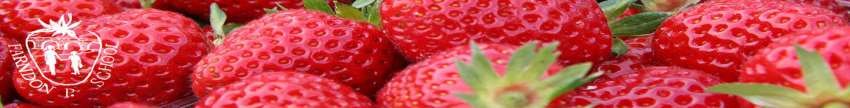 Dear Parents/Carers,								Friday 25th September 2020In response to an increase in cases, the local authority has decided to put in place a range of local interventions to try to prevent any further spread of the virus.   The following is taken from the communication sent to schools:‘In partnership with the Education Department, CWAC are recommending the introduction of some additional precautionary measures in schools from Monday 28 September 2020.  These measures include:All adults to wear a face covering when visiting or entering the school premises including outdoor yard areas. Parents/carers to arrive and leave promptly when dropping off/collecting their child – please do not congregate and maintain social distancing as we know that the virus is easily transmitted from person to person.  In schools where it has been agreed that a parent/carer can enter the school premises for drop off and pick up, only one adult should enter. All staff to wear face coverings when they come out onto the playground during drop off and pick up times.  Young people to avoid congregating outside school and mixing with other schools and go directly home.The co-operation of all staff, parents/carers, children and young people adhering to these additional measures is paramount to us successfully reducing the transmission of the virus locally. The Director of Public Health, Ian Ashworth, passes on his thanks to everyone for their amazing work and for acting as one community team to help reduce the risk of further spread. He would like to thank everyone for their hard work and continued commitment during these difficult times.’In terms of our school and in light of these new directives, we are now asking the following measures be adhered to:All adults entering the site wear a face mask/covering – this will be required for drop off and pick up. This rule also applies to any visitors that access our site – indoors or outdoors Parents of our Nursery children who need to enter the building at this point in the year, are asked to wear masks not only when entering the site but also within the classroom One adult per child is permitted to access the school site for drop off and pick up – we appreciate that those families with younger and older children need two in order to navigate the one-way system Our one-way system is followed around school during drop off and pick upAdults do not congregate on the yard or by any of the school entrances and maintain social distancing when entering siteOur staff will be wearing face coverings when they meet and greet parents at the start and end of the school dayWe thank you for your continued support in this matter and look forward to seeing you all next week,Kind regardsSarah Wakefield	Nicola Pimparel